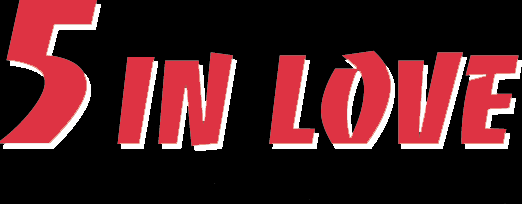 Technical RiderBühnenaufstellung: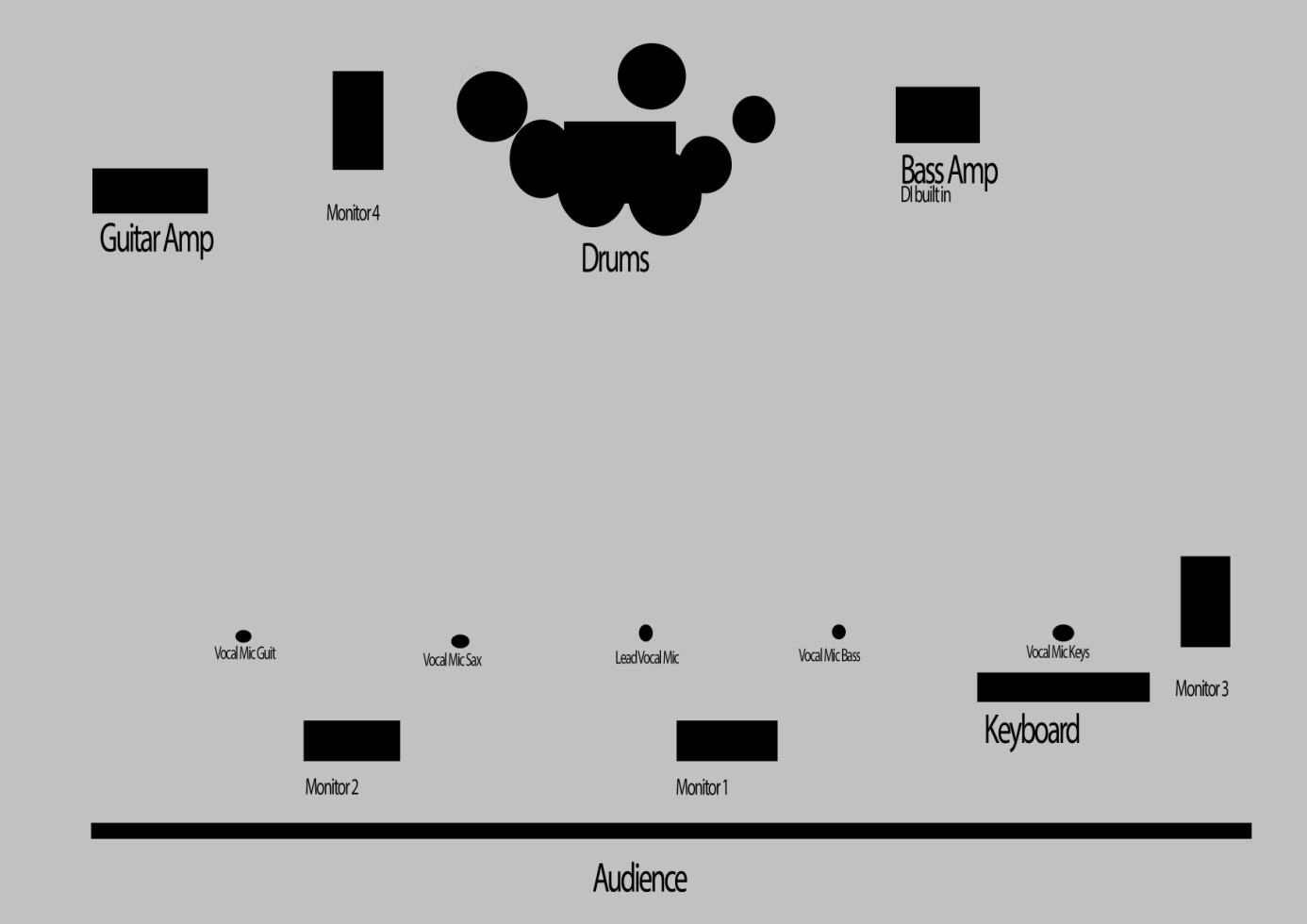 PA: Hochwertige passive oder aktive Mehrwegsysteme mit der,dem Veranstaltungsraum entsprechender LeistungMonitoring: mindestens 4 Bodenmonitore in PA- Qualität auf mindestens 4 getrennten WegenMischpult: Mindestens 16 Inputs, 4 Subgruppen, alle Inputs mit 3-4 facher Klangregelung mit parametrischen Mitten, mind. 2 Auxwegen/prefade, 2 Auxwegen/postfade, 48V PhantomspeisungPeripherie: 31 Terzbandequalizer (Summe LR, Monitoring 1,2,....), 1 StereocompressorMikrofone:5 Gesangsmikrofone (SM 58 o.ä.) 1 Clip Mikro für Sax1 Mikro Guit Amp(SM57o.ä.)Drumsetmics (Basedrum D112, Snare SM 57, 2 Overheads, etc.) Zu allen Mikrophonen Stative mit TeleskopgalgenKeyboard: 2 DI-BoxenBass Amp: built in DI-Box, (dh sym. XLR)Licht: Lichtanlage wird vom Veranstalter gestellt. Die Dimensionierung brichtet sich nach der Größe des jeweiligen Veranstaltungsortes und der Bühne.Techniker: Ein mit der Anlage vertrauter Techniker muß während des Aufbaus, Soundchecks und des Konzertes anwesend sein.Ton und Lichtanlage müssen bei der Ankunft von 5 IN LOVE betriebsbereit für den Soundcheck sein.------------------------------------------------------------------------------------------------Die Stromzufuhr hat den EVU - Vorschriften zu entsprechen und ist mit 16 Ampere abzusichernAnsprechpartner der Band für technische Fragen: Peter StrutzenbergerSchlossgasse 15/5 1050 Wien Mobil: +43/676/ 551 71 68e-mail: strutzi@strutzi.net